QuizizzJudaism, Islam, ChristianityName :     	 Class :      	 Date :       	How many times do Muslims have to do the ritual of prayer?3	b)	1c)	2	d)	5What is the pilgrimage to Mecca called?Kaaba	b)	Tajjc)	Hajj	d)	MedinaWhat is a major holiday in Muslim culture?Ramadan	b)	Christmasc)	Kwanzaa	d)	HannukahHow are the Five Pillars in Islam and Ten Commandments in Christianity similar?Guide for the afterlife	b)	guide for praying towards MeccaGuide for moral and ethical livingguide for achieving God's forgivenessOne obligation of a Muslim is to make at least one pilgrimage to:Medina	b)	Mt Arafatc)	Baghdad	d)	MeccaWho was the founder of Islam?Muhammad	b)	Mosesc)	Martin Luther	d)	Jesus ChristIslam is a 	religion.pagan	b)	cultc)	monotheistic	d)	polytheisticWhat holy city are Muslism expected to make a pilgrimage to in their lifetime?Medina	b)	Meccac)	Jerusalem	d)	DamsacusWhat is the Arabic word for God?Yahweh	b)	Allahc)	Jesus	d)	QuranWho was the founder of Islam?Mohammed	b)	Abrahamc)	Jesus	d)	ConfuciousWhich of the following people believe in Islam?Christians	b)	Hebrewsc)	Muslims	d)	HindusWhat is the name of the holy book of Islam?Bible	b)	Torahc)	Qu'ran (Koran)	d)	Four Noble TruthsWhat city do Muslims need to face when they pray?Timbuktu	b)	Meccac)	Rome	d)	SumerSomeone who believes in one God would be called a...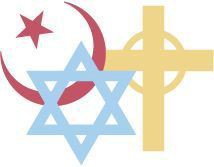 monotheist	b)	polytheistc)	atheist	d)	buddhistA Jewish place of worship is known as a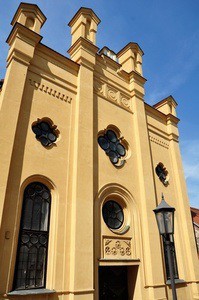 Mosque	b)	Churchc)	Synagogue	d)	TorahThe most sacred text to the Jews is known as the....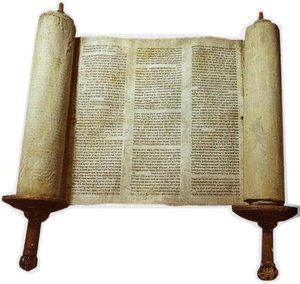 Exodus	b)	Biblec)	Covenant	d)	TorahA 	is a Jewish house of worship.synagogue	b)	diasporac)	TorahWhat holidays do the Jews celebrate?Earth Day	b)	Kwanzaac)	Hanukkah	d)	All Of The AboveChristianity and Judaism both believe in one god and are called...Monotheistic	b)	Polytheisticc)	Atheistic	d)	AgnosticChristians believe that God isAll powerful	b)	All knowingc)	Merciful and just	d)	All of the aboveThe holy book of the Christians is called the...Torah	b)	Old Testamentc)	Holy Bible	d)	Psalms and ProverbsWhat is the name of the leader of the Roman Catholic Church?Patriarch	b)	Emperorc)	Jesus	d)	PopeWho is the founder of Christianity?Abraham	b)	Paulc)	Peter	d)	JesusThe trinity is the belief in the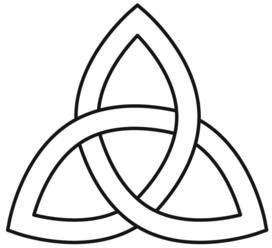 Father, Son and Holy Spirit	b)	Father, Son and TruthFather, Holy Spirit and the ResurrectionFather, Discipleship, and the SonThe Resurrection can be described as....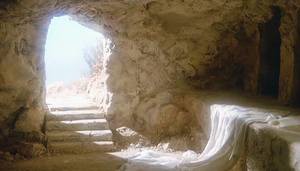 Jesus rising from the dead	b)	Jesus preaching his wordJesus working with his disciplesJesus rising the bread.The synagogue is to Jewish people as the 	is to Christians.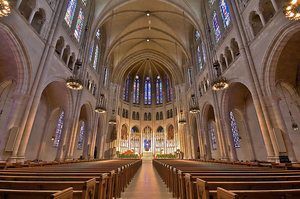 Church	b)	Torahc)	Trinity	d)	SynagogueThis book contains the Old and New Testament.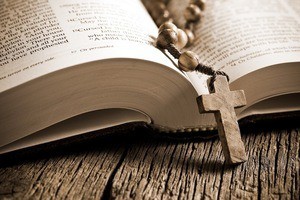 The Bible	b)	The Torahc)	The Gospel	d)	The DisciplesThis man was known as the founder of Christianity.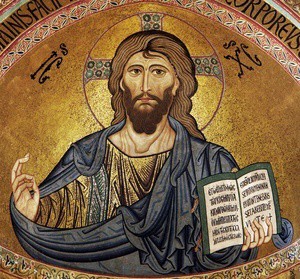 Jesus	b)	Paulc)	Isaiah	d)	ZephaniahChristianity is a 	religion.Monotheistic	b)	PolytheisticIn 2010, Mexico imposed a limit of 250,000 tons of sugar that could be imported into Mexico.Tariff	b)	Quotac)	EmbargoIn 2010, China announced that it would impose and import a tax on American poultry of up 105.4 percent.Tariff	b)	Embargoc)	QuotaIn 2005, the United States limited the imports of Chinese textiles to 7.5% a year.Tariff	b)	Embargoc)	QuotaIn 2006, the United Nations passed a Resolution that prohibits states from directly or indirectly supplying North Korea with conventional weapons (battle tanks, artillery, aircraft, missiles, etc.)Tariff	b)	Embargoc)	QuotaWhich body of water is this?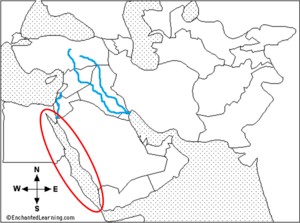 Tigris River	b)	Red Seac)	Arabian Sea	d)	Strait of HormuzWhich person is a common figure in the origins of Judaism, Christianity, and Islam?Moses	b)	Muhammadc)	Abraham	d)	GabrielWhich religion uses the sacred language Arabic to worship?Judaism	b)	Christianityc)	IslamIslam is centered around the teachings of 	?Moses	b)	Jesusc)	Muhammad	d)	GabrielWhich religion follows The Ten Commandments as rules to guide your life?Christianity and Judaism	b)	Judaism and Islamc)	Islam and Christianity	d)	None of the aboveOPEC stands for the following:Organization of People Exporting Countryc)	Organization of Petroleum Exporting CountriesOrganization of People Exporting Catsd)	Organization of Petroleum Exporting ContinentsThe purpose of OPEC is to:coordinate and unify the petroleum policies to create chaos in oil marketsc)	to disable the countries that produce petroleum to stabilize oil markets to secure a steady income to produces and a fair return on capital for those investing in the petroleum industryto unify the countries that produce petroleum to stabilize oil markets to secure a steady income to produces and a fair return on capital for those investing in the petroleum industryd)	to unify the countries that produce petroleum to stabilize oil markets to secure a steady income to produces and an unfair return on capital for those consumers in the petroleum industryTariff means:a tax to pay for social services	b)	a tax on income paid to thegovernmenta tax on purchases made on the interneta tax on imports or exportsa limit on the quantity of goods that can be produced abroad and sold domesticallyEmbargo	b)	Quotac)	Tariff	d)	Marketa partial or complete prohibition or ban between a group of countries that is imposed on imports and exports.Tariff	b)	embargoc)	quota	d)	exbargoWhich organization influences the price and the amount of oil that is produced.OPEC the Organization of Petroleum Exporting Continentsc)	OPEC the Organization of People Exporting Coalb)	OPEC the Organization of People Exporting Catsd)	OPEC the Organization of Petroleum Exporting CountriesWhich of the following are all countries are part of OPEC?Iran, France, United States,Nigeriac)	Iran, Saudi Arabia, Iraq, KuwaitIran, Japan, Gaban, Kuwaitd)	Iran, Jamaica, Phillippines, QatarThe economy of Israel, Turkey, Saudi Arabia, Iran are:unfair	b)	mixedc)	command	d)	traditional 	is an economy in which decisions regarding investment, production, and distribution are based on supply and demand,[1] and prices of goods and services are determined in a free price system.[Market Economy	b)	Traditional Economyc)	Command Economy	d)	Economic Economy 	A system where the government, determines what goods should be produced, how much should be produced and the price at which the goods will be offered for sale.Parental Economy (love you Kaelyn)Command EconomyTraditional Economy	d)	Market Economy 	is an original economic system in which traditions, customs, and beliefs shape the goods and the services the economy produces, as well as the rules and manner oftheir distribution.Market Economy	b)	Traditional Economyc)	Command Economy	d)	Control EconomyThe economy of Israel, Turkey, Saudi Arabia, Iran are:unfair	b)	mixedc)	command	d)	traditionalWhich two rivers flow through the country of Iraq?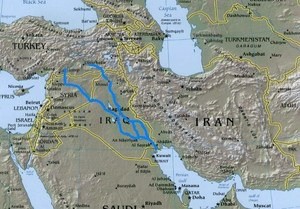 Jordan and Nile	b)	Jordan and Euphratesc)	Tigris and Euphrates	d)	Jordan and TigrisWhat country is this?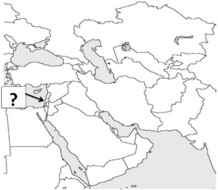 Egypt	b)	Israelc)	Afghanistan	d)	PakistanWhat country is this?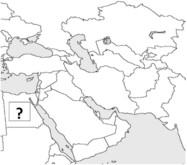 Egypt	b)	Israelc)	Turkey	d)	YemenWhat country is this?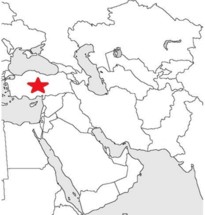 Israel	b)	Chinac)	Turkey	d)	OmanWhat country is this?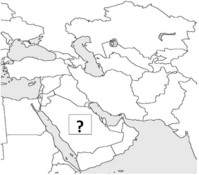 Iraq	b)	Iranc)	Egypt	d)	Saudi ArabiaWhat country is this?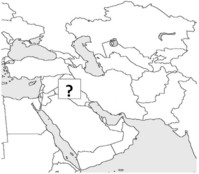 Iraq	b)	Iranc)	Turkey	d)	EgyptWhat country is this?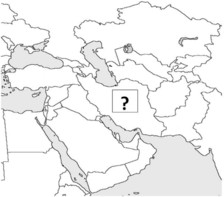 Iraq	b)	Iranc)	Israel	d)	EgyptWhat country is this?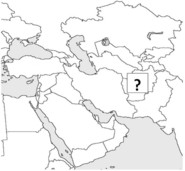 Afghanistan	b)	Pakistanc)	Iraq	d)	IranWhat country is this?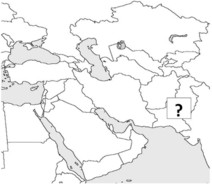 Afghanistan	b)	Israelc)	Turkey	d)	Pakistan17.	 	is considered to be the founder of Judaism.a)	Abrahamb)Saulc)	Davidd)Goliath